AnfallsspelDefinition: ”Det spel ett lag spelar då man har bollen eller när man med säkerhet kan säga att man kommer att få bollen”Mål: Att på ett effektivt och regelrätt sätt göra mål och i vissa situationer fördröja att motståndarlaget får tag i bollen.Fas 2 ”Uppföljningsfasen”:Mål: Utnyttja fördelen av det snabba uppspelet och komma till avslut innan motståndaren hunnit organisera försvarsspelet.Spelidé: Utnyttja 2:a vågens spelare för snabb attack:Skapa övertal (2 mot 1) och avslut/genombrott från 6M el. 9M.Pass snett bakåt från våg 1 för hoppskott med stor kraft från våg 2.Om det inte ges möjlighet till snabbt avslut, säkra bollen, och övergå till fas 3.Övning av kollektivt spel - en förutsättning för genomförande av spelidénÖvning 1Kommentar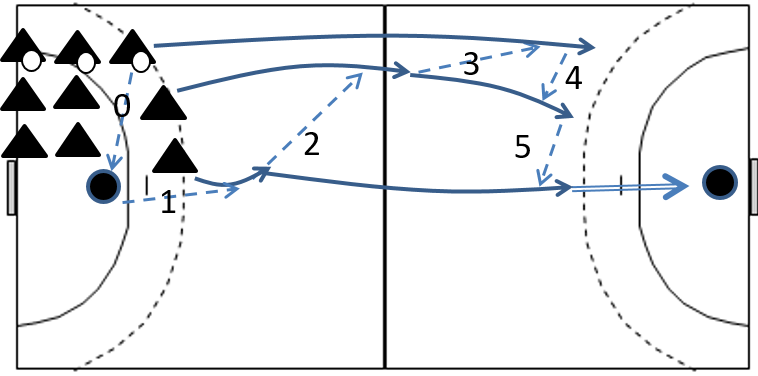 V1/H1 passar målvakten, sedan full fart till halva plan, viker av mot målet, vrider samtidigt på huvudet, anpassar farten, fångar passning 3, hotar skott och passar 4. V2/H2 säkrar retur (tar i gula linjen) Springer med anpassad hastighet i båge till halva plan, tar emot passning 2 och slår passning 3, fortsätter springa mot mål, tar emot passning 4, hotar skott och passar 5. V3/H3 säkrar retur (tar i gula linjen), springer med anpassad hastighet i båge till mitten på egen planhalva plan, tar emot passning 1 och slår passning 2, fortsätter springa mot mål, tar emot passning 5 och avslutar med hoppskott.Övning 2.Övning 3Övning 4Övning 5